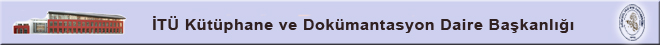 DEPO, YÜKSEK LİSANS TEZLERİ, ESKİ TEKNİK ESERLER, İTÜ YAYINLARI ARŞİVİ VE SANAT KOLEKSİYONUNDA BULUNAN YAYINLARI İÇİN İSTEK FORMUYayın Başlığı		: ...........................................................	Yazar			: ...........................................................Yer No. 		: ...........................................................Yıl/Cilt			: ...........................................................	Bulunduğu Yer	: ...........................................................Kullanıcının;Adı-Soyadı 				: ....................................................Telefon				: ....................................................E-Posta				: ....................................................Başvuru Tarihi			: ....................................................Yayının istendiği Tarih ve Saat	: ....................................................İmza					: ....................................................*Yayının depodan çıkartıldığı tarih, saat ve görevlinin adı		: ....................................................*Yayının depoya gönderildiği tarih, saat ve görevlinin adı		: ....................................................*işaretli kısım kütüphaneci tarafından doldurulacaktırDepoda bulunan yayınların (kitaplar, eski teknik yayınlar, sanat koleksiyonu, İTÜ arşiv koleksiyonu ve yüksek lisans tezlerinin*) kullanımı için “Depo yayınları istek formu” doldurulurarak giriş katındaki danışma bankosunda görev yapan uzman kütüphaneciye başvurulur.Uzman kütüphaneci ilgili yayını kimlik (İTÜ kimliği, nüfus cüzdanı veya ehliyet) karşılığında kütüphane içinde kullanılmak üzere istek sahibine verir.Yalnızca depo kitapları ve eski teknik yayınlar fiziksel durumu ve tek kopya olup olmadığına göre kullanıcıya normal kitap ödünç verme kurallarına göre ödünç verilebilir.Depoda bulunan yüksek lisans tezleri 2010 yılına kadarki tezleri içerir. Bu tezlere ayrıca elektronik olarak İTÜ Lisansüstü Tez Arşivi’nden  http://e-tez.itu.edu.tr/ erişilebilir. (*) Elektronik formatta olmayan tezler depodan çıkartılmaktadır.